MY STAMP COLLECTIONCreate the first three stamps in your stamp collection Cut them out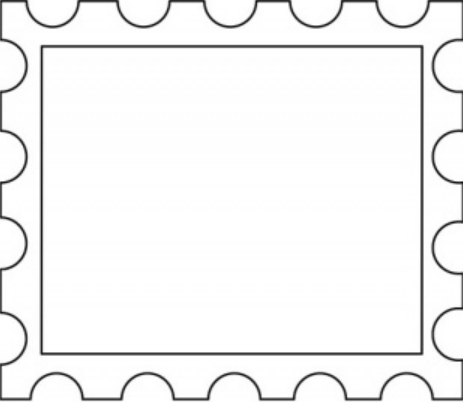 
- - - - - - - - - - - - - - - - - - - - - - - - - - - - - - - - - - - - - - - - - - MY STAMP COLLECTIONChoose one of the stamps you designed above and paste it on your postcardPaste the other two stamps below and create a new stamp for your collection